Задания 1по формированию математической грамотности обучающихся 8-9-х классов 1. Пицца В пиццерии продаются два вида круглой пиццы, имеющих одинаковую толщину и разные размеры. Диаметр меньшей пиццы равен 30 см, и она стоит 30 зедов. Диаметр большей пиццы равен 40 см, и она стоит 40 зедов. Какие пиццы выгоднее продавать хозяину пиццерии? Приведите ваши рассуждения. Решение.Для создания модели решения прежде всего нужно понять, что при одинаковой толщине и разных размерах большой и меньшей пиццы разница в цене зависит только от площади поверхности пиццы. Один из возможных подходов: на основе разности стоимости одной и той же единицы площади большей и меньшей пиццы. Затем надо сообразить, что поверхность пицц имеет форму круга, у которого известен диаметр. Значит, надо по известной формуле площади круга подсчитать площадь круга у большей и меньшей пицц. Нужно поделить стоимость пиццы на её площадь. S меньшей пиццы = 3,14 ·  = 706,5 ( ); 1  будет стоить 30 : 706,5 ≈ 0,042 (зед.) S большей пиццы = 3,14 ·  = 1256 ( ); 1  будет стоить 40 : 1256 ≈ 0,032 (зед.) Полученное решение показало, что хозяину выгоднее продавать меньшие пиццы, так как 1  меньшей пиццы стоит покупателю немного дороже, чем такая же площадь большей пиццы. 2. Ремонт комнаты (задание 09, 7 класс, банк заданий по математической грамотности http://skiv.instrao.ru/)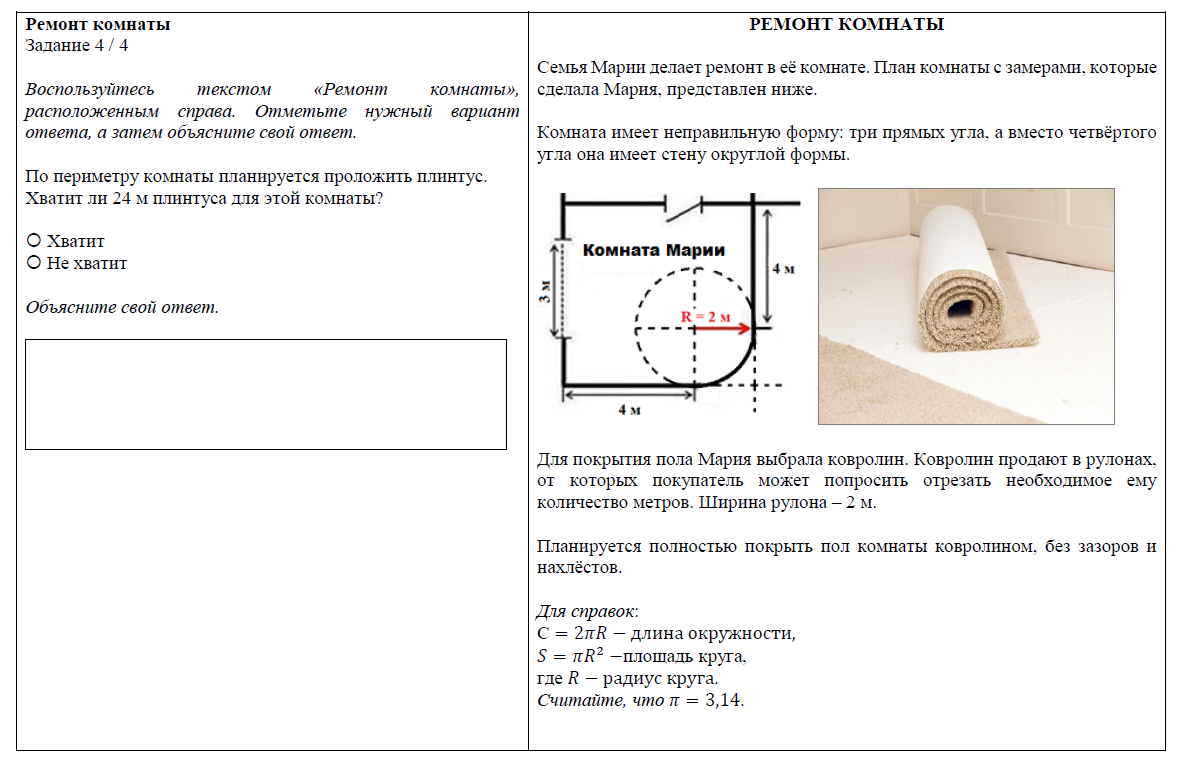 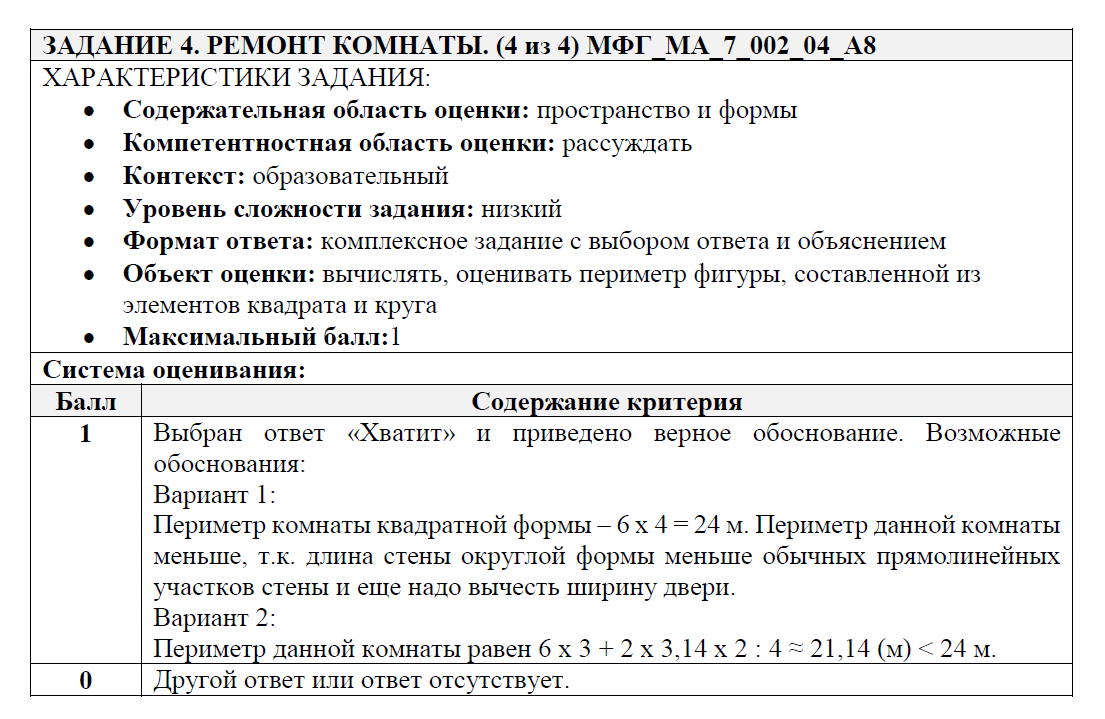 3. Индекс массы тела (задание 03, 8 класс, банк заданий по математической грамотности http://skiv.instrao.ru/)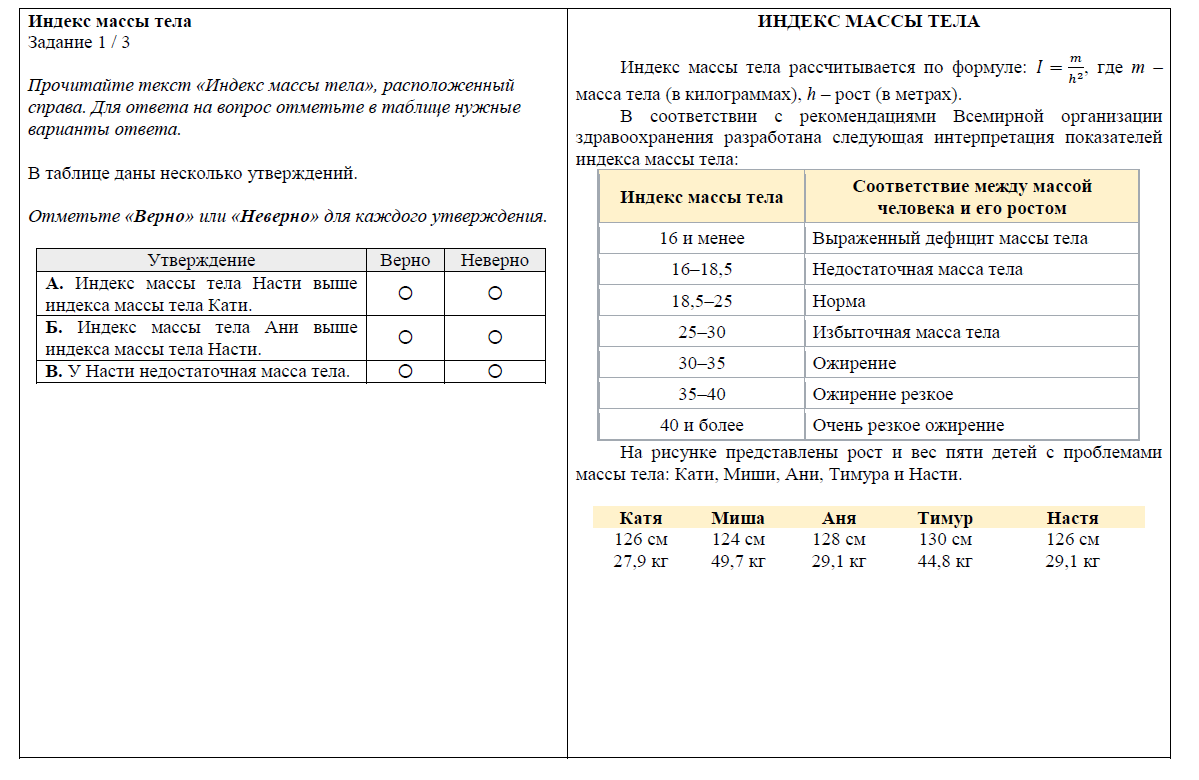 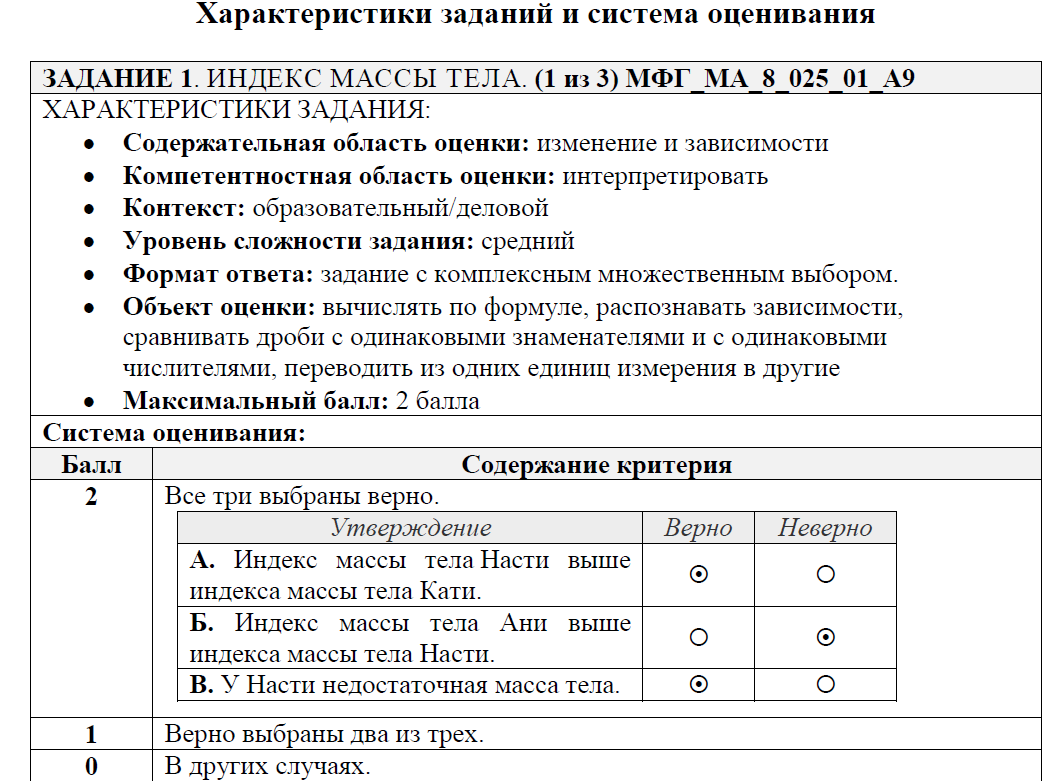 4. Индекс массы тела (задание 03, 8 класс, банк заданий по математической грамотности http://skiv.instrao.ru/)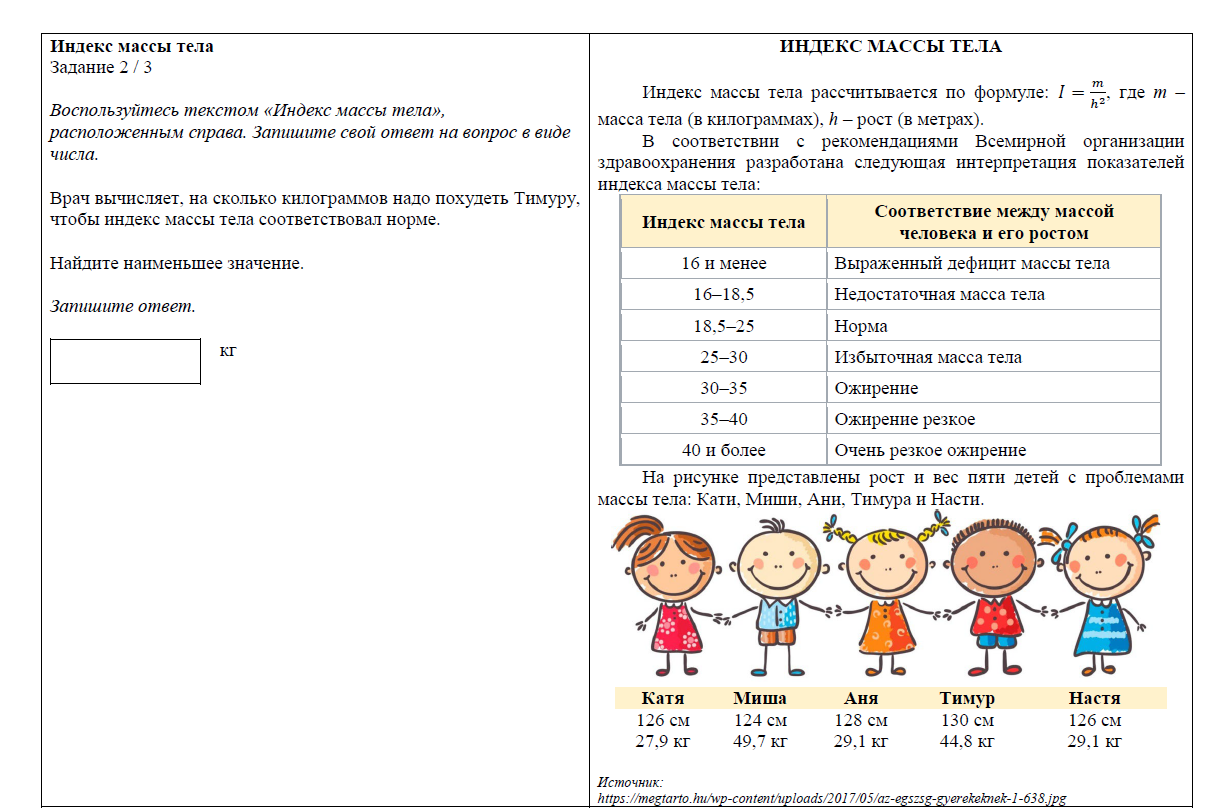 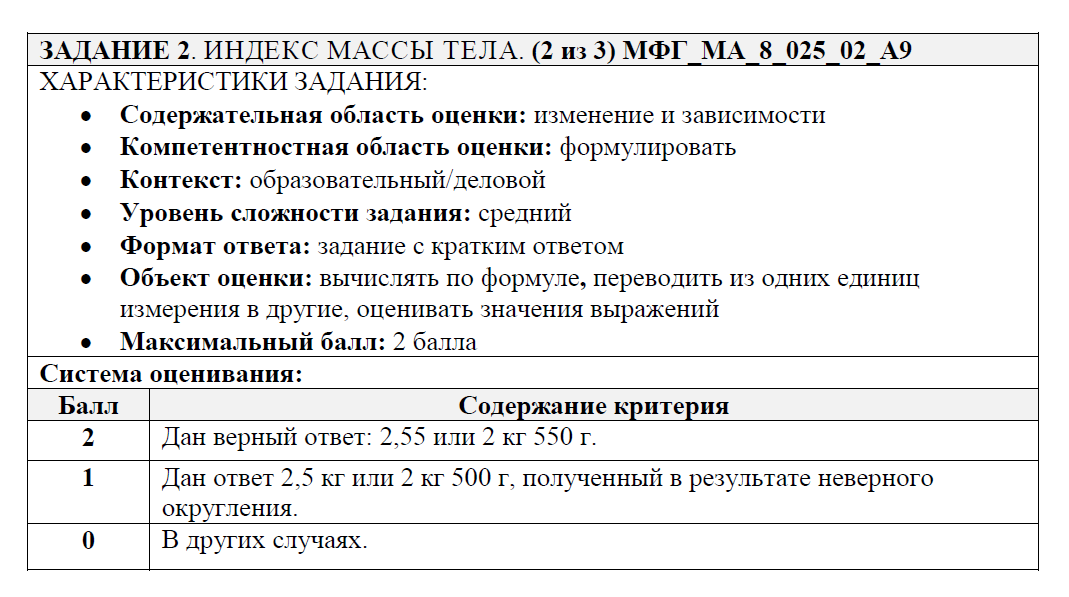 5. Коробка для кексов (задание 05, 8 класс, банк заданий по математической грамотности http://skiv.instrao.ru/)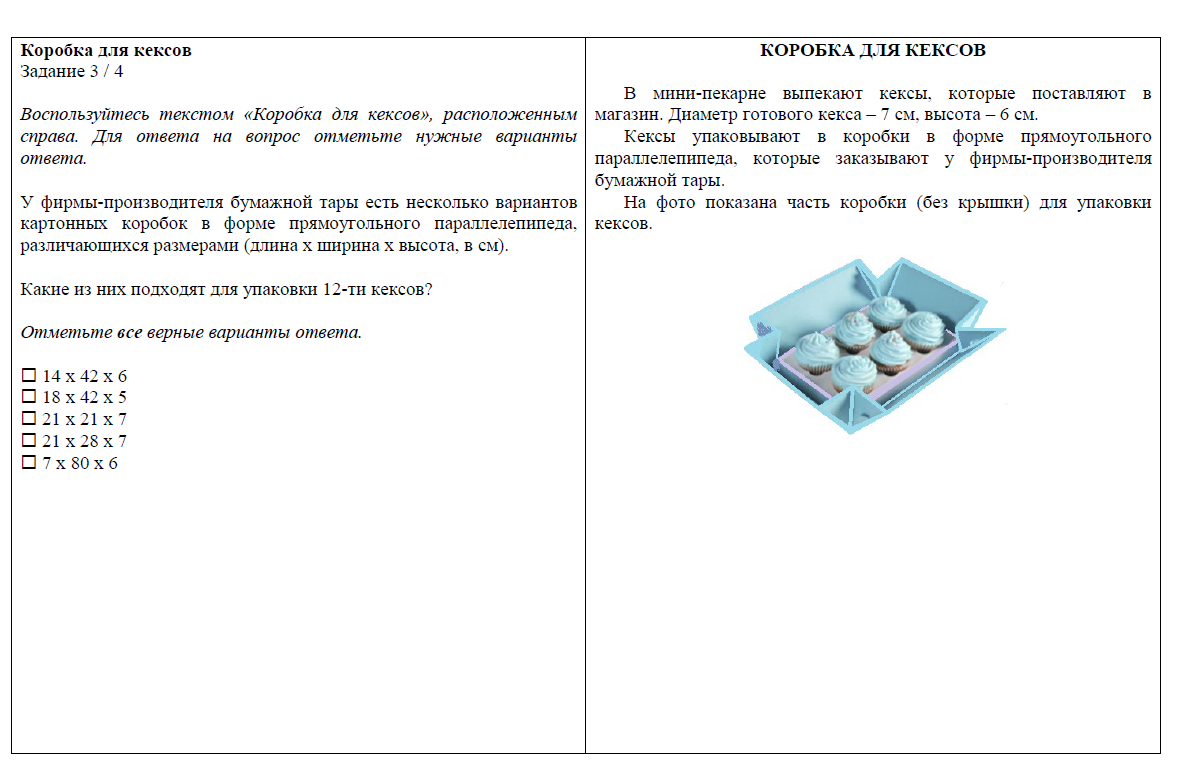 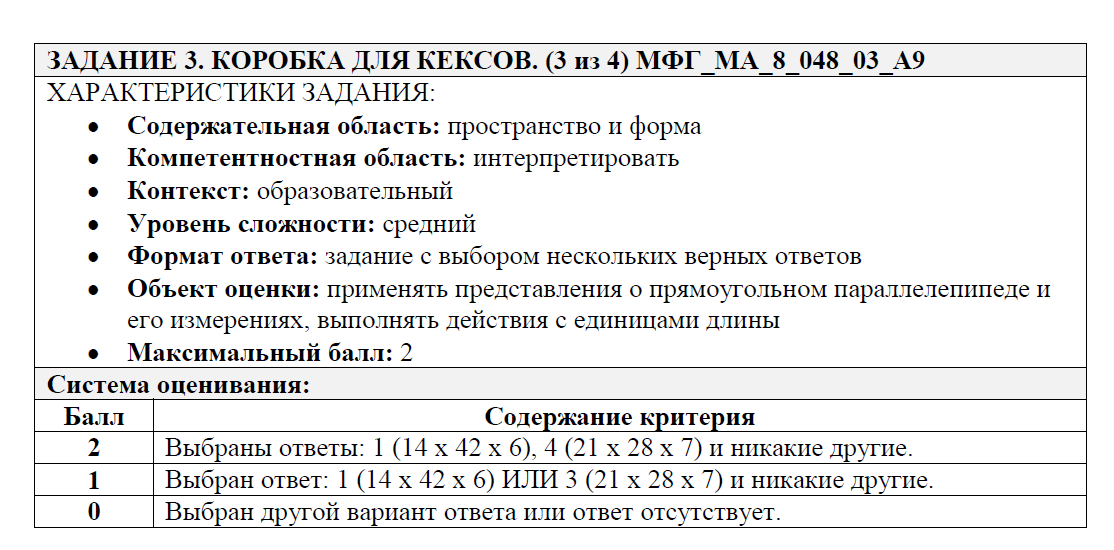 6. Акция в интернет-магазине (задание 01, 7 класс, банк заданий по математической грамотности http://skiv.instrao.ru/)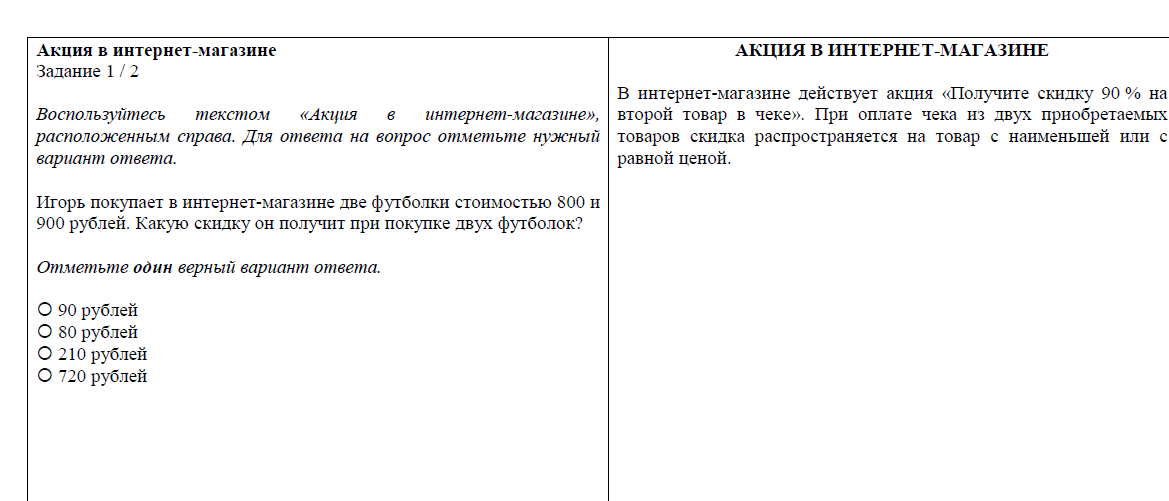 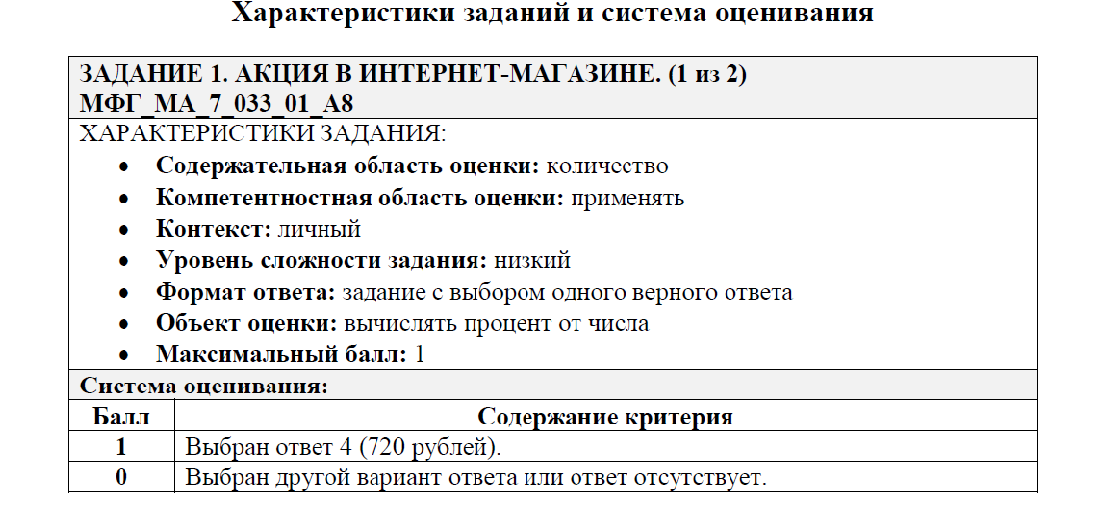 Карнавал в школе  (задание 08, 5 класс, банк заданий по математической грамотности http://skiv.instrao.ru/)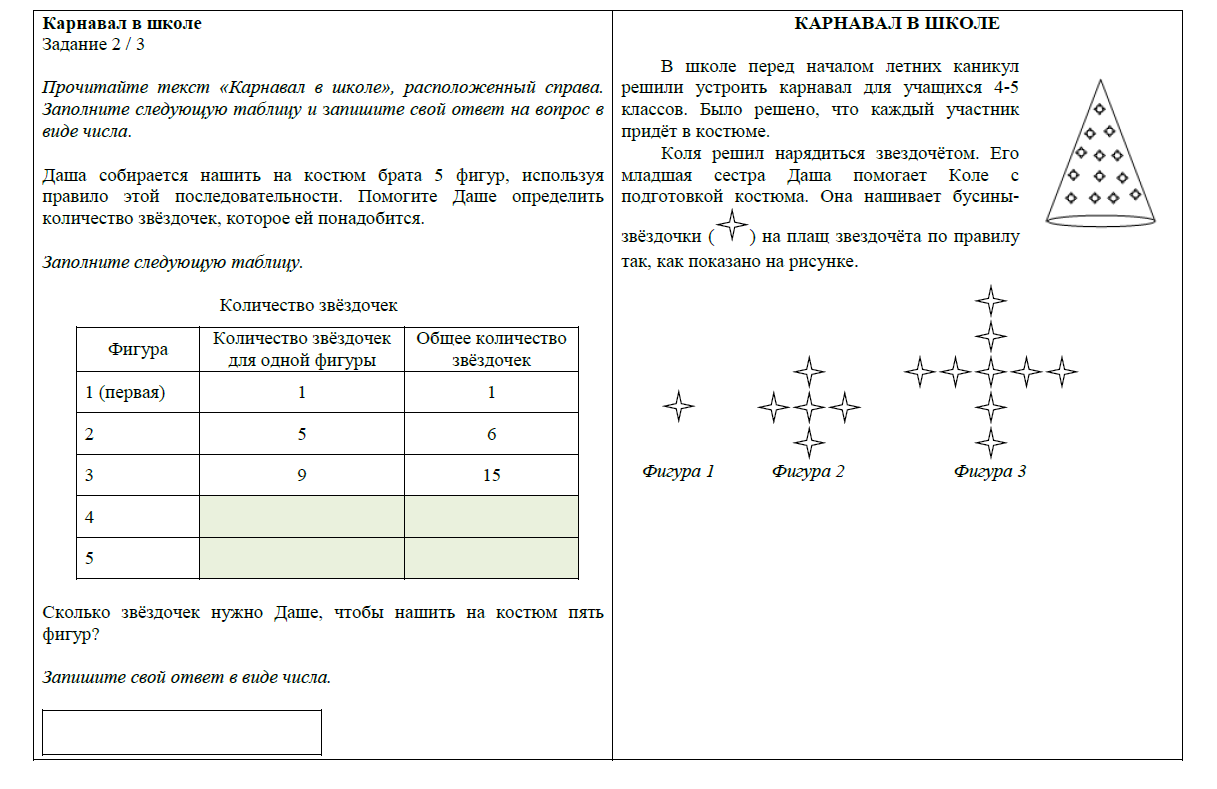 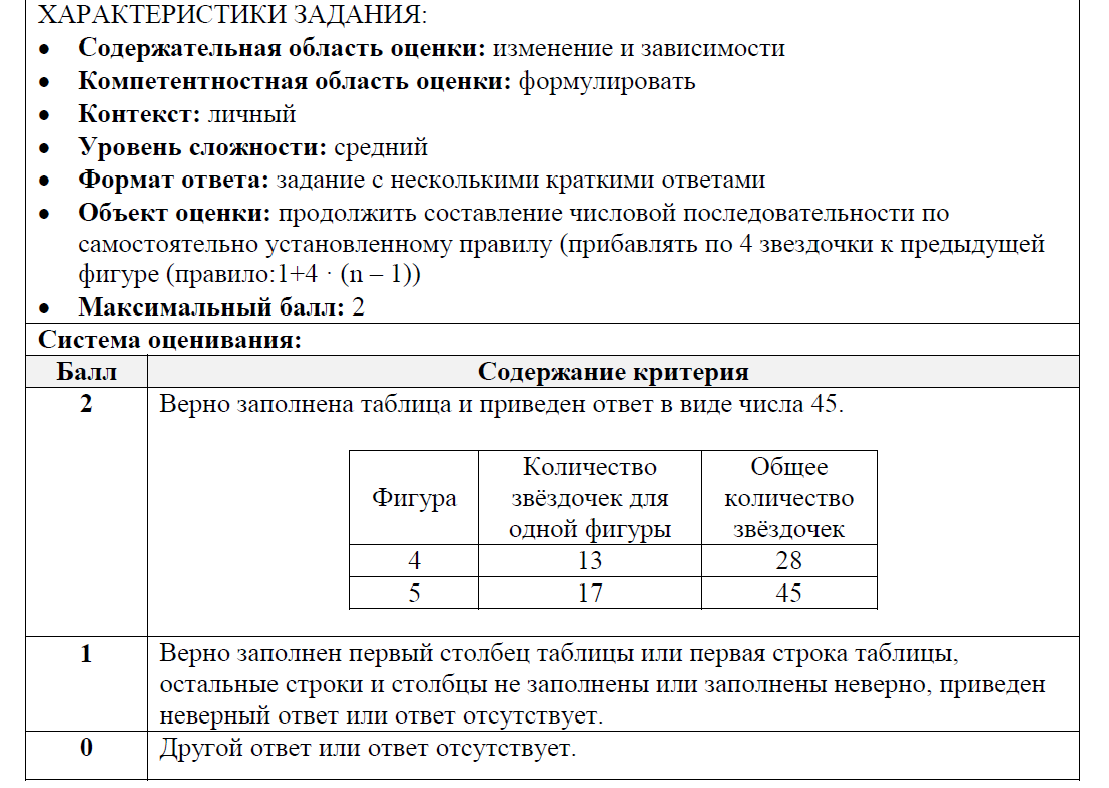 Карнавал в школе  (задание 08, 5 класс, банк заданий по математической грамотности http://skiv.instrao.ru/)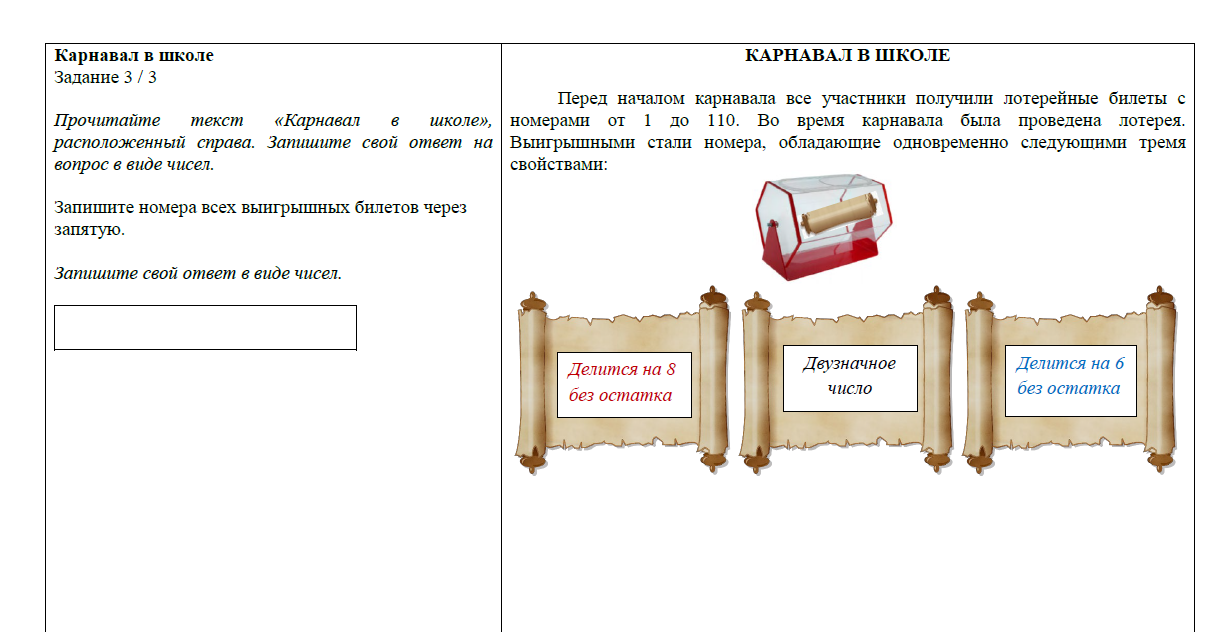 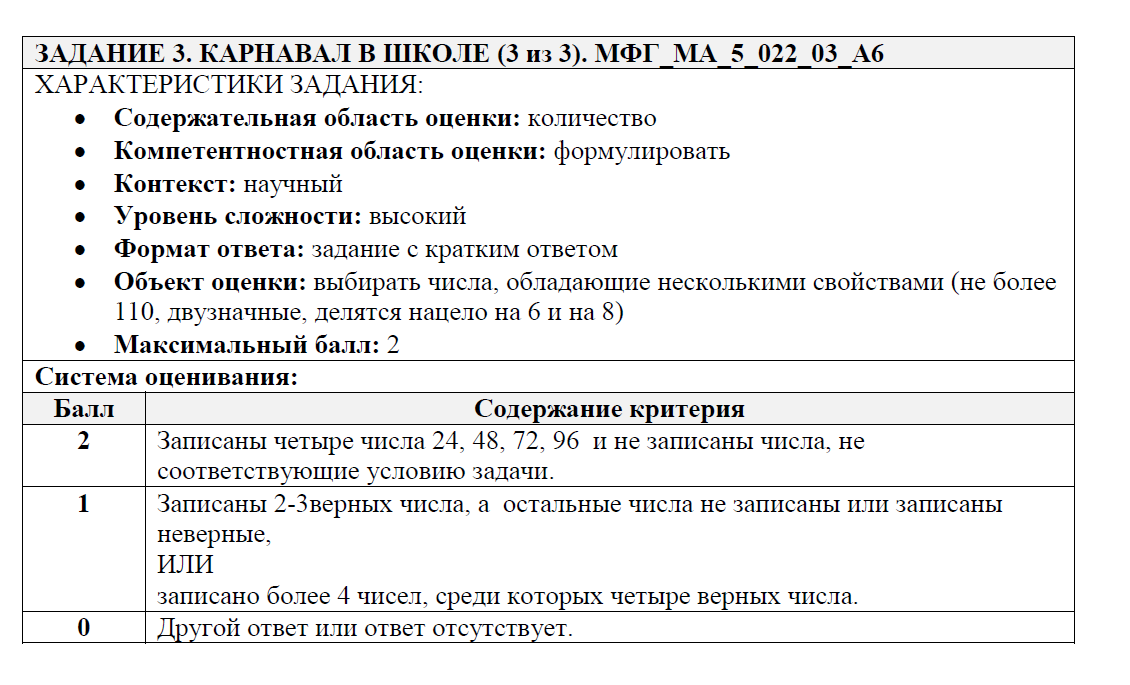 Ассорти из кексов  (задание 01, 9 класс, банк заданий по математической грамотности http://skiv.instrao.ru/)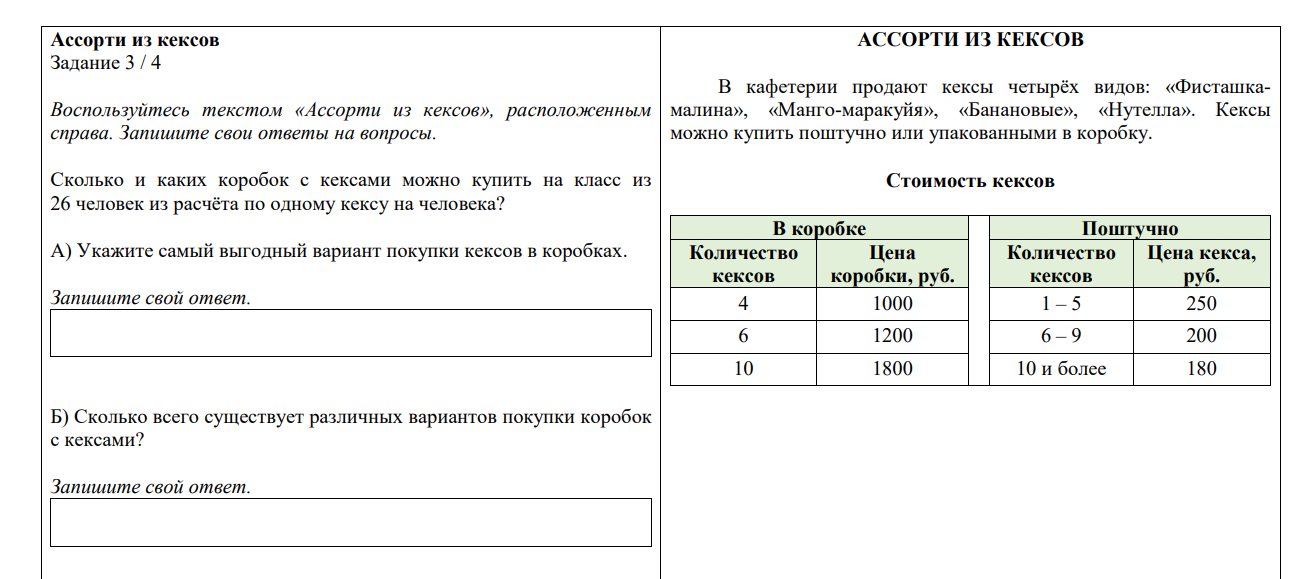 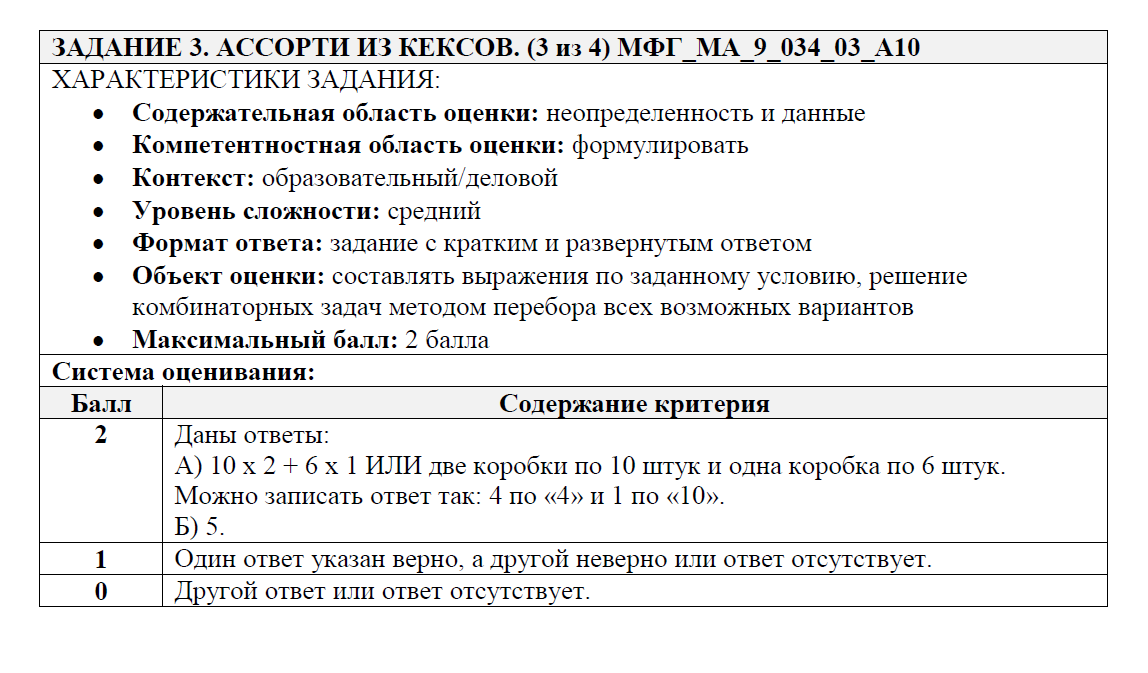 Экскурсия по заповеднику  (задание 12, 7 класс, банк заданий по математической грамотности http://skiv.instrao.ru/)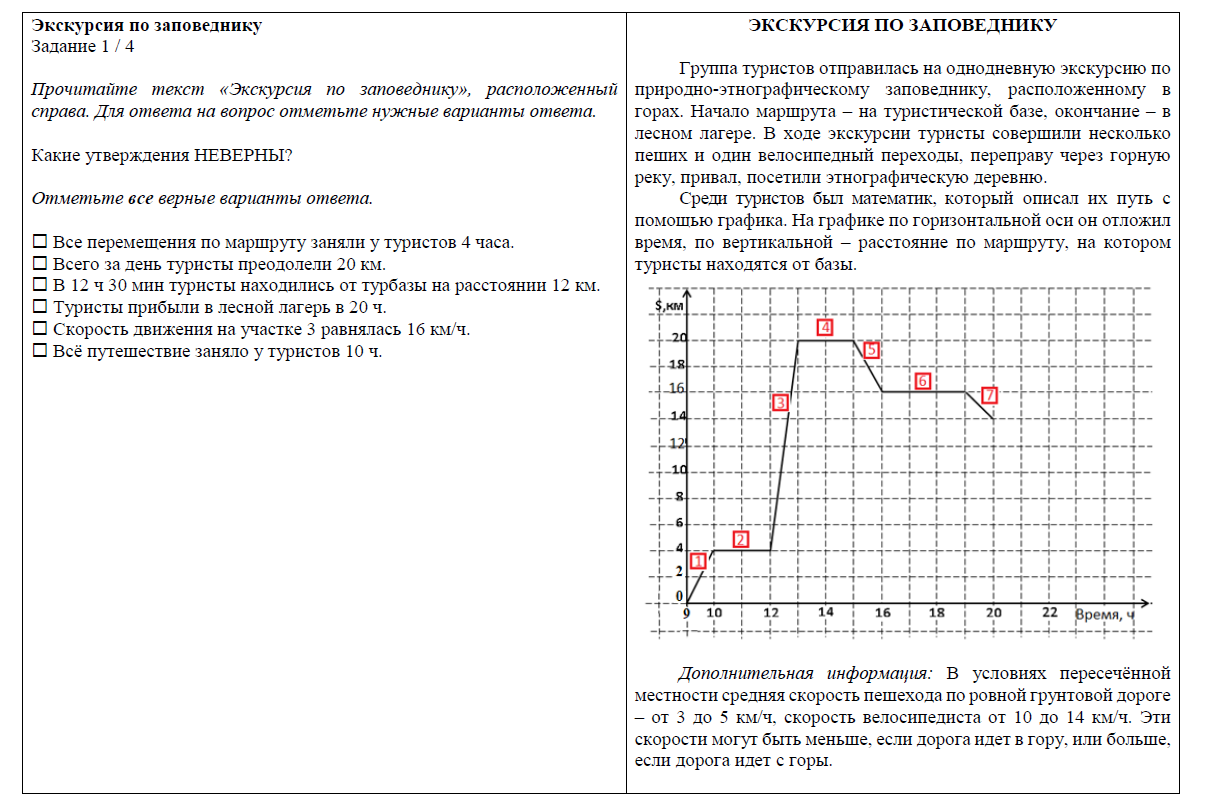 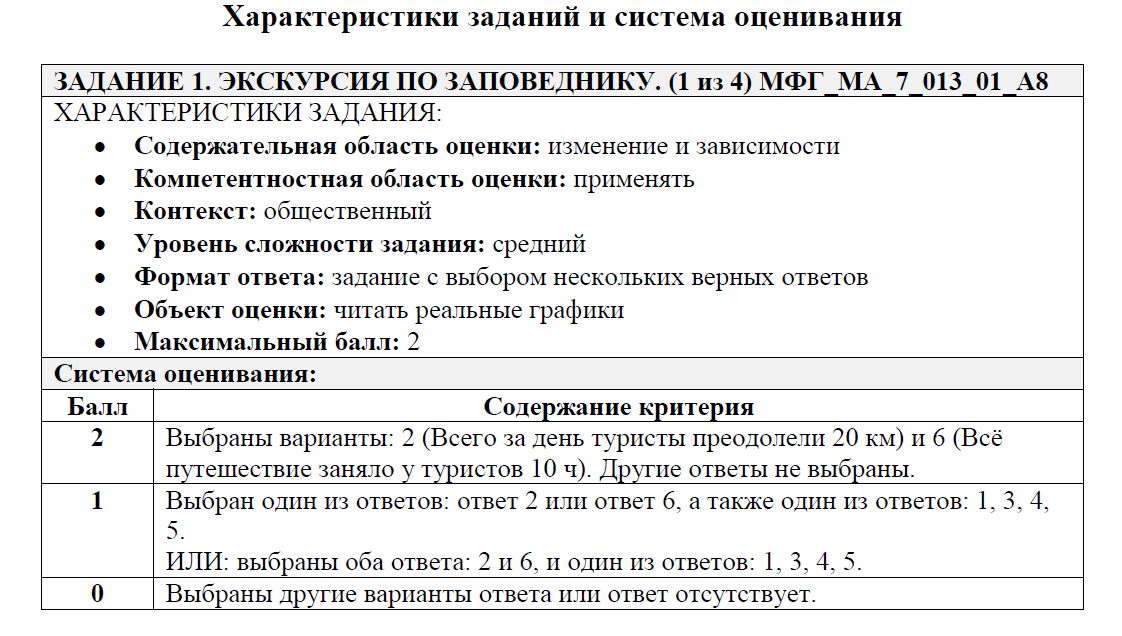 10. Спорт (задание 14, 5 класс, банк заданий по математической грамотности http://skiv.instrao.ru/)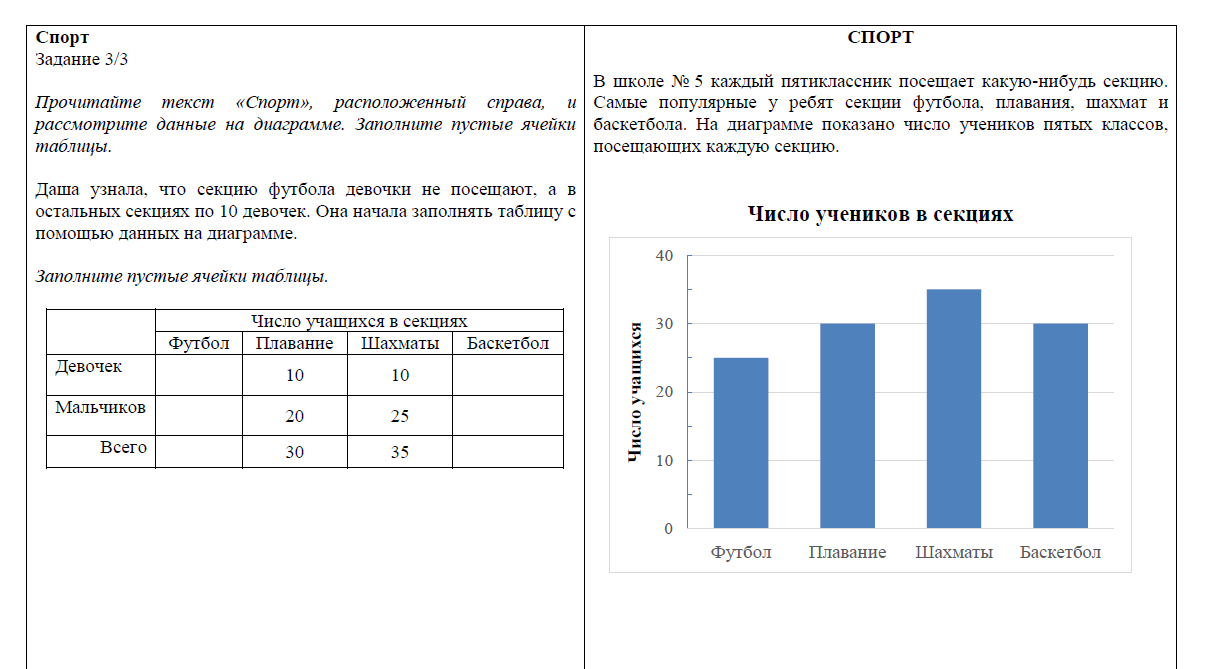 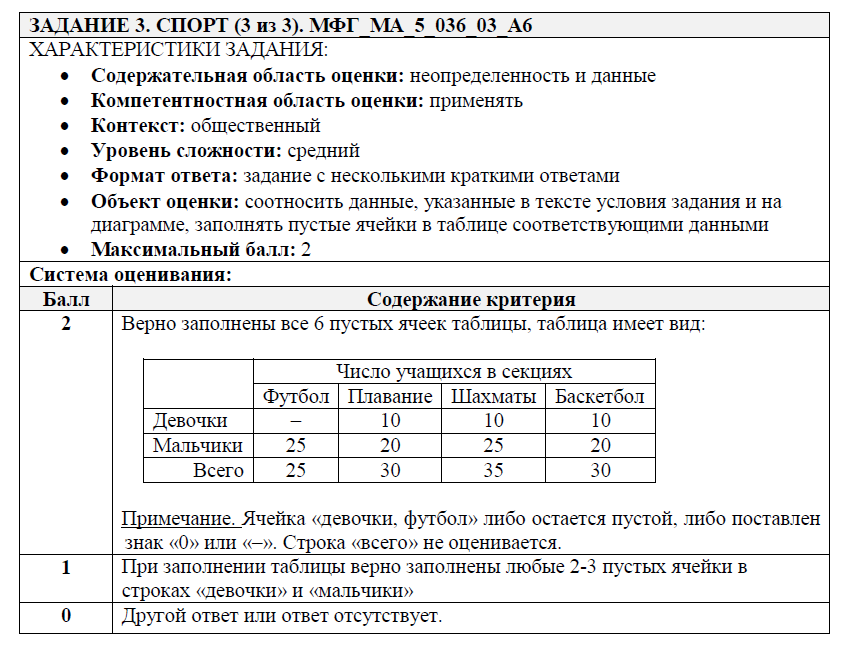 11. Покупка подарка в интернет-магазине (задание 9, 9 класс, банк заданий по математической грамотности http://skiv.instrao.ru/)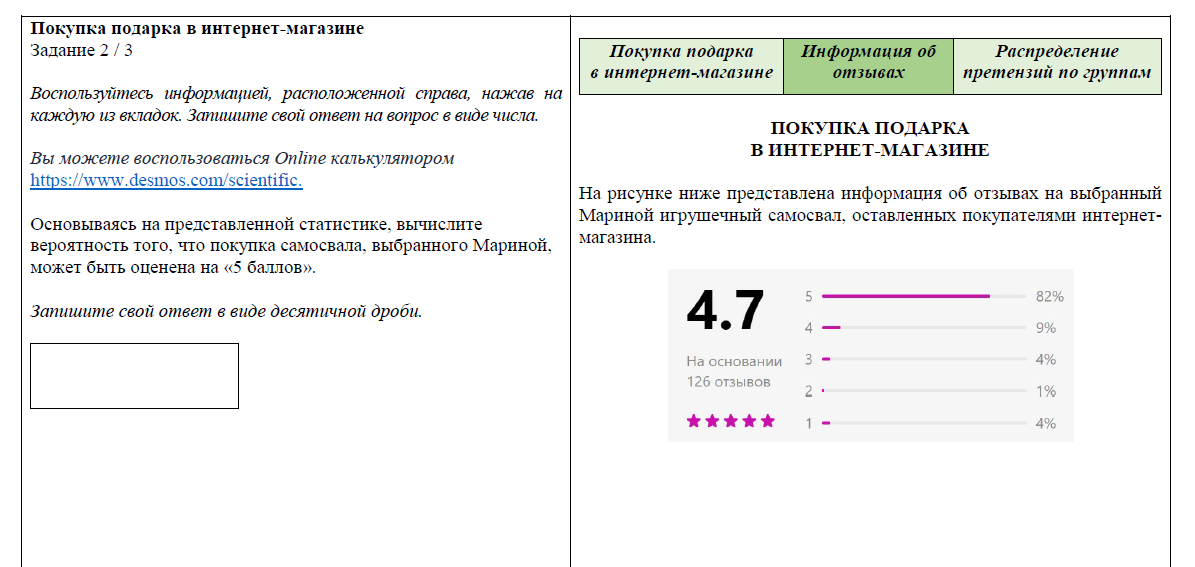 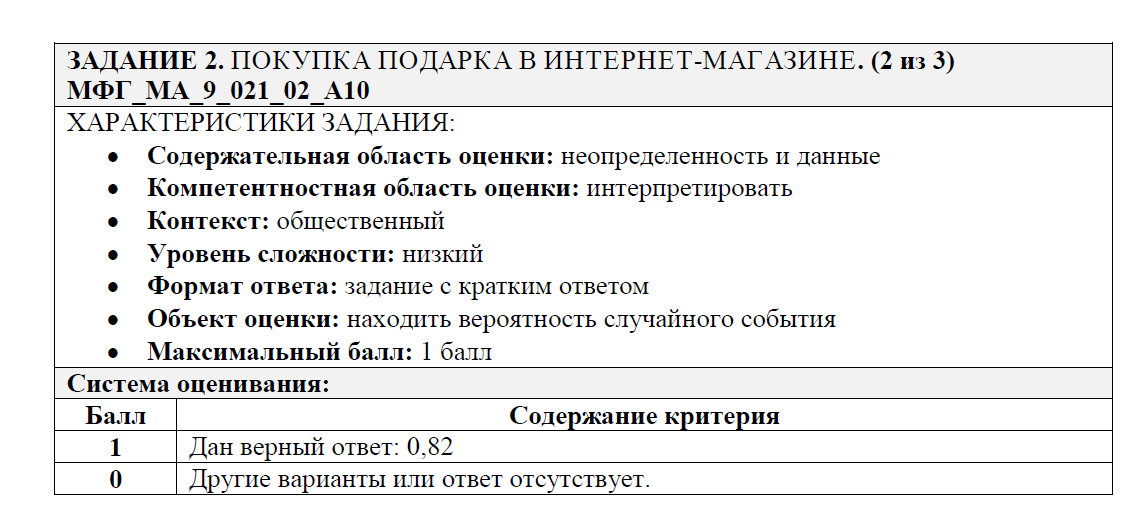 12. Навес для автомобиля(задание 08, 9 класс, банк заданий по математической грамотности http://skiv.instrao.ru/)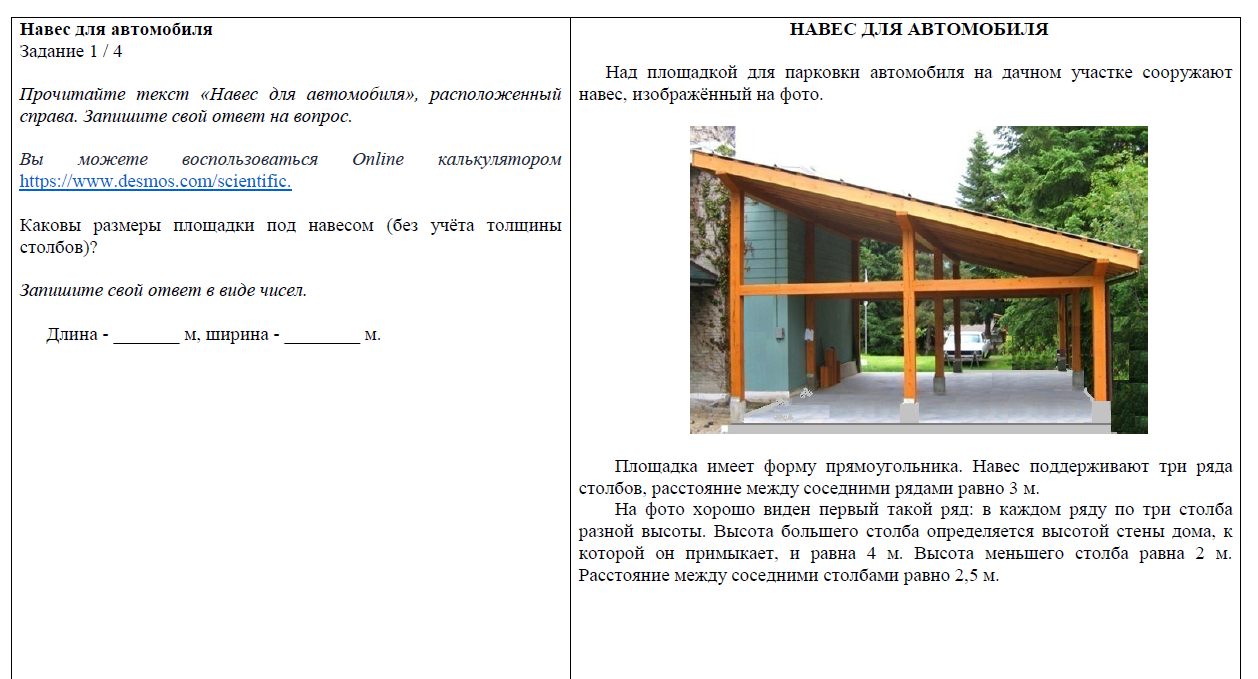 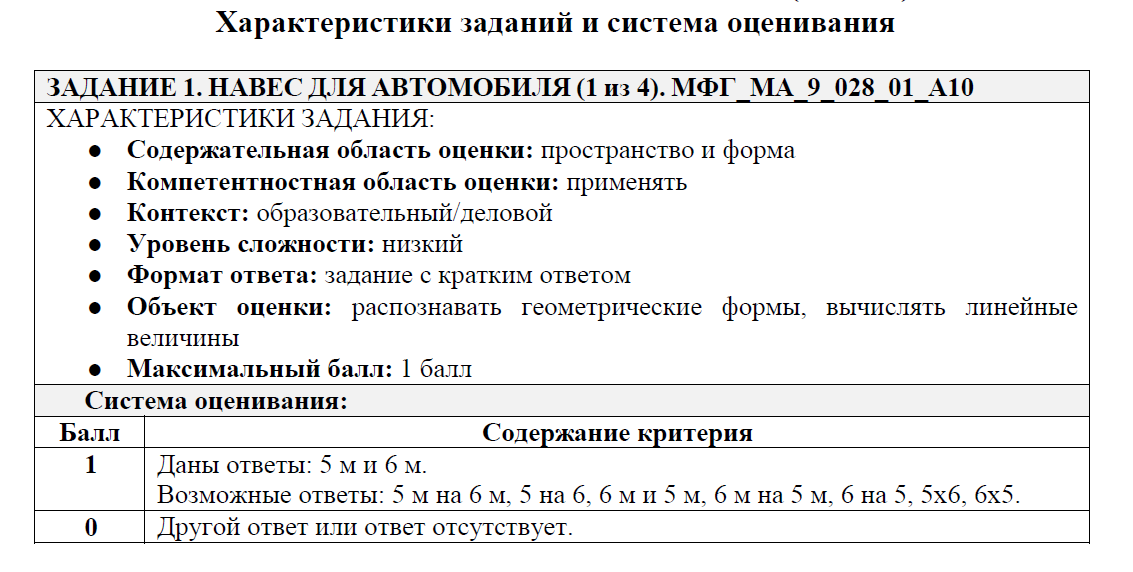 13. Навес для автомобиля (задание 08, 9 класс, банк заданий по математической грамотности http://skiv.instrao.ru/)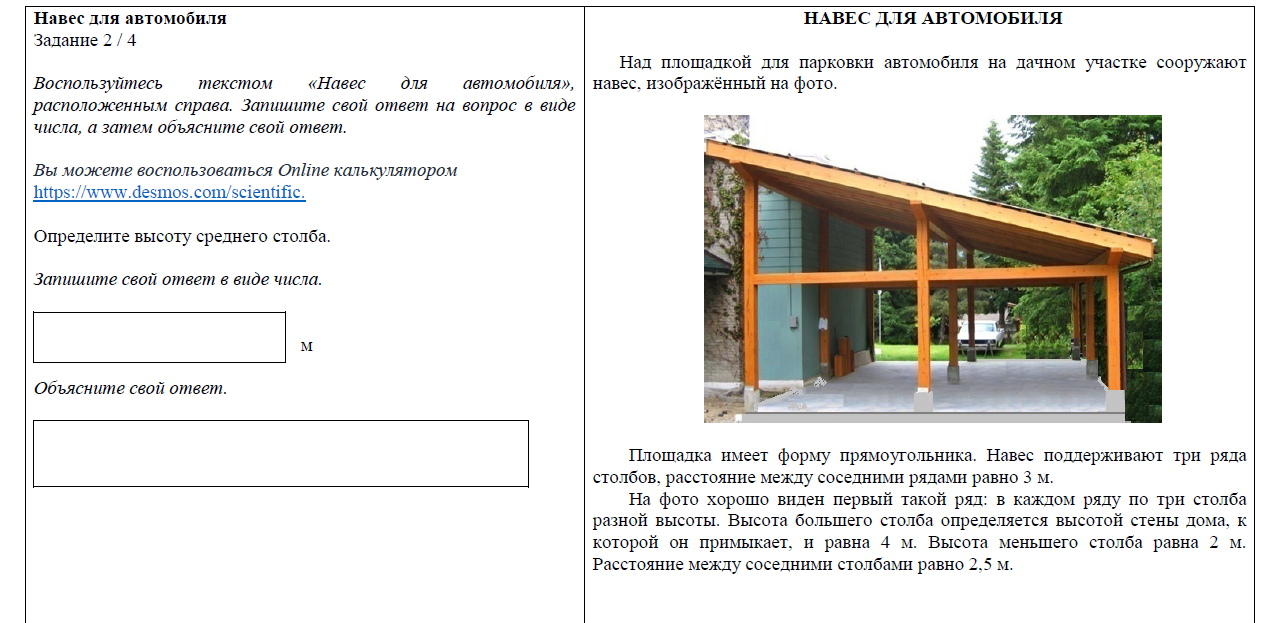 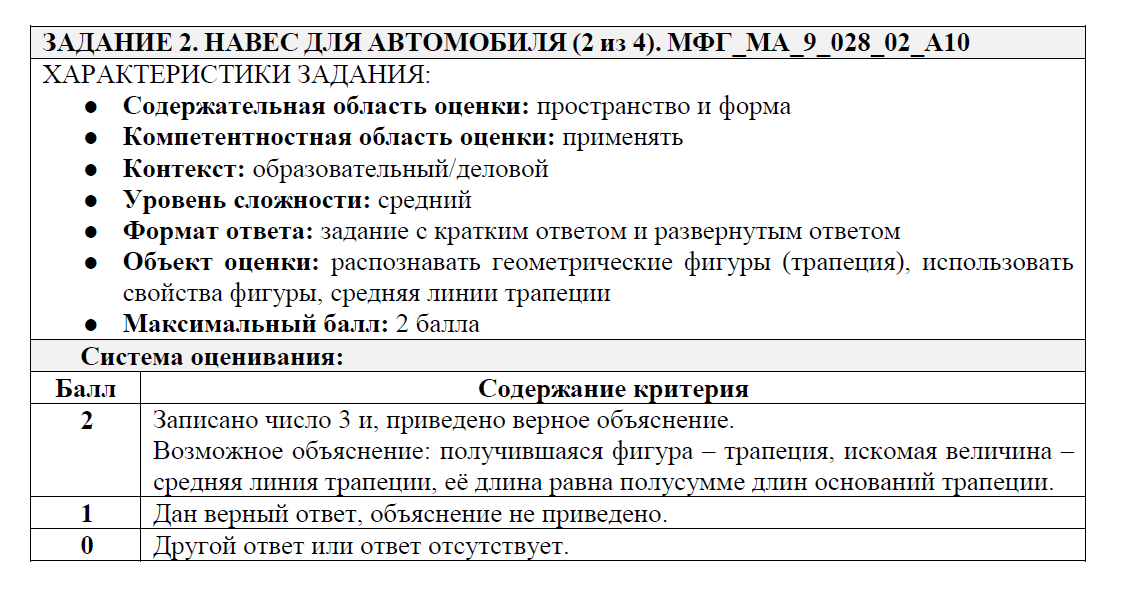 14. Домашний кинотеатр (задание 04, 9 класс, банк заданий по математической грамотности http://skiv.instrao.ru/)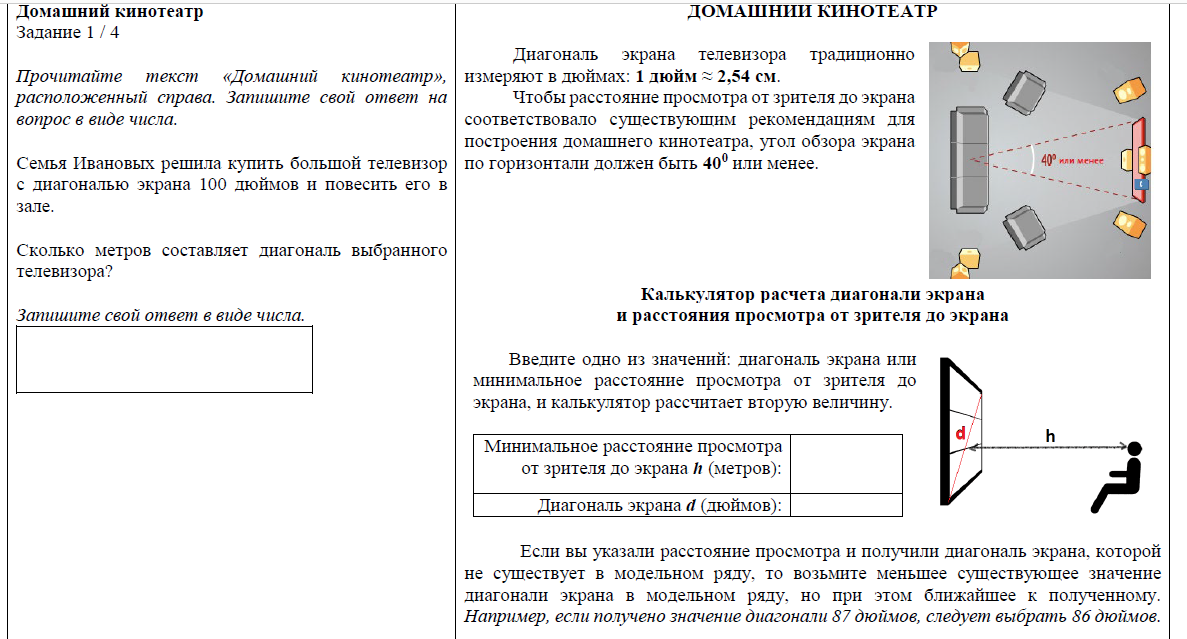 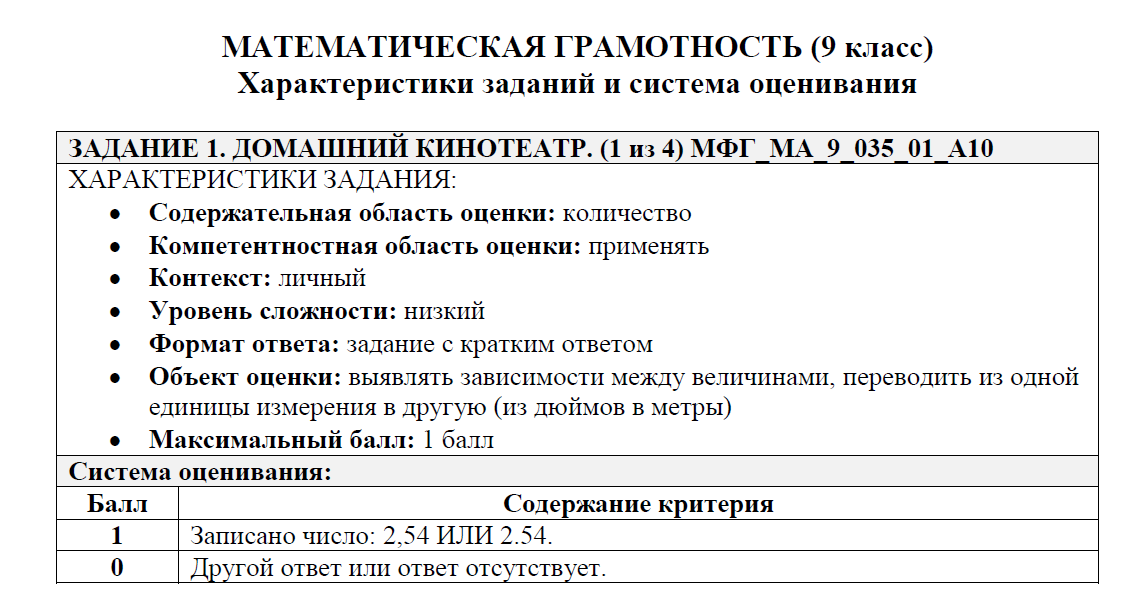 